.c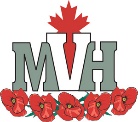 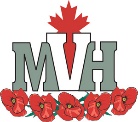 MVHRA is now taking orders for Street Sign Cappers.Mail or drop off completed Order Form with payment to: [Make cheques payable to: MVHRA]Terry TomckoDirector - Massey Victory Heights Residents' Association830 York StreetNew Westminster BC V3L 4S4Click or Tap first field below to enter text
Use down arrow to move to next field